POPIS RADOVA  - školska godina 2018/2019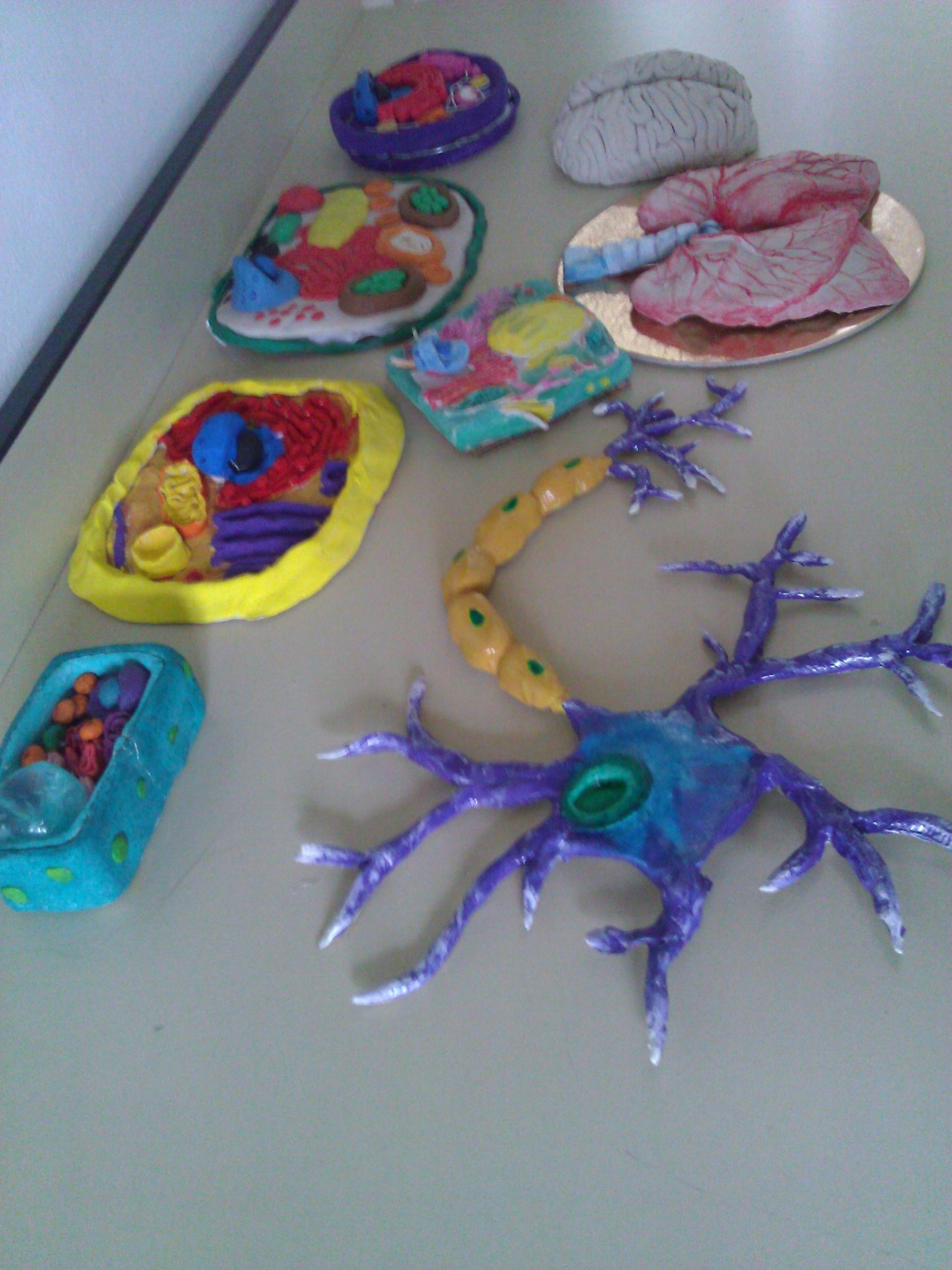 PROGRAM: ZDRAVSTVENA GIMNAZIJA – 1. RAZREDDragi učenici, u nastavku se nalazi popis radova za drugo obrazovno razdoblje. Vaš zadatak je izraditi jedan od ponuđenih modela. Ispod popisa je tablica za vrednovanje prema kojoj ću ocijeniti rad. Ukoliko želite izraditi model koji nije na popisu, kontaktirajte me on – line.                                                                     Želim vam puno uspjeha u raduModel virusaModel bakterijske staniceModel Sunčevog sustavaModel biljne staniceModel životinjske staniceModel mitohondrijaModel kloroplastaModel jezgreModel faza mitozeModel kromosomaModel biljnog tkivaModel životinjskog tkivaModel organaModel organskog sustavaModel embriogenezeRubrike za vrednovanje modela*Izbor materijala i oblikovanje kao element vrednovanja ima manu važnost od ostala dva  elementa ELEMENTIBroj bodovaBroj bodovaBroj bodovaELEMENTI210Točnost prikaza(oblik i veličina modela te svih popratnih struktura; razmještaj struktura, međusobne proporcije)Model vjerno predočava fotografiju; sve  strukture su proporcionalnih veličina u odnosu na cijeli model te pravilno razmješteneIako model odgovara fotografiji, pojedine strukture su neprimjerene veličine ili na pogrešnom  mjestu Teško se uočava poveznica modela s fotografijom; manjih struktura nema, pogrešan razmještaj i međusobne proporcije*Izbor materijala i oblikovanje(vrsta materijala,plastičnost, likovne tehnike, kreativnost)Vrsta  materijala povećala je zornost modela; prisutan 3D efekt, koriste se razne likovne tehnike;snažan vizualan i estetski dojamMaterijali  za prikaz pojedinih dijelova modela nisu dobro odabrani iako je prisutan dojam plastičnostiKorišten je materijal koji nije postojan, (model se raspada), nedostaje dojam plastičnostiPrezentacija (samostalnost, prepoznavanje struktura, povezivanje građe i funkcije)Učenik je samostalan u prezentaciji modela, imenuje i pokazuje sve strukture, povezuje građu s funkcijomUčenik pokazuje malu nesigurnost u prezentaciji modela, imenuje i prepoznaje većinu strukturaUčenik često traži pomoć, na modelu ne prepoznaje niti glavne strukture